Publicado en Ciudad de México el 15/05/2020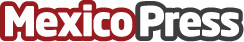 NVIDIA lanza el sistema de IA más avanzado del mundo, NVIDIA DGX A100, para luchar contra el COVID-19La tercera generación de DGX incluye 5 petaflops de rendimiento de IA. El entrenamiento, la inferencia y el análisis de datos se encuentran en la misma plataforma. Cada sistema se puede configurar con una de las 56 GPUs independientes para proporcionar una infraestructura elástica en el data center definido por el softwareDatos de contacto:Carlos Valencia EscárcegaMKQ Agencia de Relaciones Públicas52 (55) 39 64 96 00Nota de prensa publicada en: https://www.mexicopress.com.mx/nvidia-lanza-el-sistema-de-ia-mas-avanzado-del Categorías: Internacional Finanzas Inteligencia Artificial y Robótica Programación Hardware Software Consumo Ciudad de México Otras Industrias http://www.mexicopress.com.mx